 La Dirección de Medio Ambiente hace entrega del informe mensual de actividades para dar el debido seguimiento a la planeación anual, se entrega de igual manera la información de las Jefaturas que integran esta Dirección:Jefatura de Protección al Medio AmbienteJefatura de Educación AmbientalJefatura de Salud AnimalJefatura de Cuidado del Agua27° Reunión Grupo de Inspección y Vigilancia del Rio Santiago. Sesión ordinaria de su Junta de Gobierno, mediante Zoom, Bosques Urbanos.Capacitaciones Reuniones de trabajo: Reunión en Ciudad Creativa Guadalajara en referencia al Congreso Internacional de Resiliencia Metropolitana 2023 Otras actividadesAgregar evidencia fotográfica:Jefatura de Protección al Medio AmbienteAsistencia reuniones de trabajo:Reunión en Ciudad Creativa Guadalajara en referencia al Congreso Internacional de Resiliencia Metropolitana 2023 27° Reunión Grupo de Inspección y Vigilancia del Rio Santiago. Sesión ordinaria de su Junta de Gobierno, mediante Zoom, Bosques Urbanos.Agregar evidencia fotográfica: 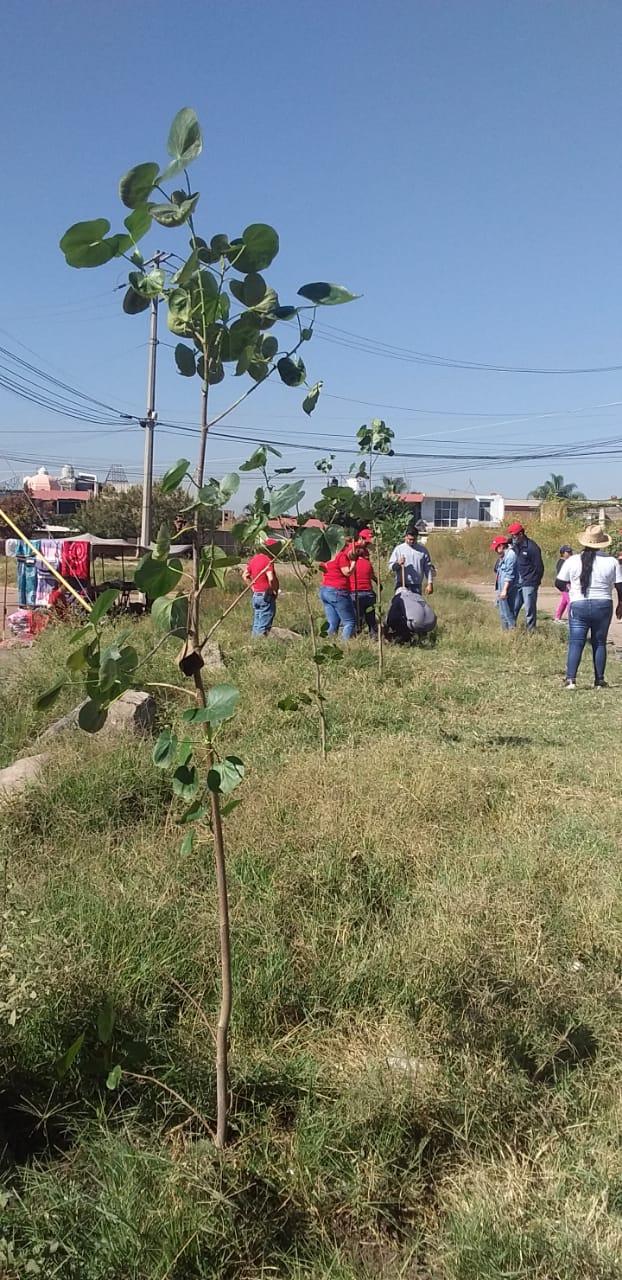 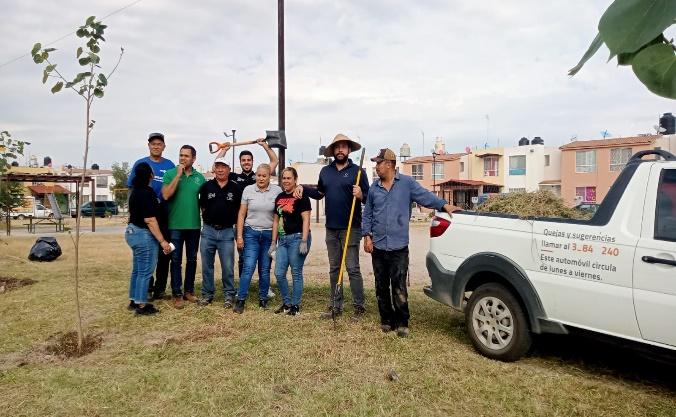 Jefatura de Educación AmbientalOtras actividadesAgregar evidencia fotográfica:Jefatura de Salud AnimalOtras actividadesJefatura de Cultura del Agua Reuniones de trabajoCapacitaciones recibidasOtras actividadesDirección de Medio AmbienteDirección de Medio AmbienteDirección de Medio AmbienteActividadesResultadosObservaciones Participación en la elaboración del expediente del Sitio de Transferencia de RSUSe espera la resolución  de parte de la Dirección de Gestión Integral de Residuos e Impacto Ambiental de la SEMADET.En coordinación con Jefatura de Gabinete y la Coordinación de Servicios Municipales para el ingreso del trámite ante la SEMADET, para el Sitio de Transferencia el será operado por privado y ayuntamiento, con el fin de llevar una adecuada Gestión de los Residuos generados en el municipio.  Programa “Queremos Escucharte”En etapa de gestión documental para el ingreso del trámiteSe coordina con la Secretaria de Planeación y Participación Ciudadana del Estado de Jalisco, la cual, se planea la campaña de recolección de llantas.Elaboración de instrumentos de planeación 1Entrega del Programa de Reforestación 2023 – 2025, el cual se encuentra en etapa de evaluación.Estudios de Impacto Ambiental12Empresas con nueva inversión o ampliación de naves, realizan solicitud para la Dictaminación por parte del personal de la Jefatura de Protección al Ambiente y posterior evaluación por parte de esta Dirección y la posterior entrega de su autorización.  Actividad/AcciónResultadoResultado cuantitativoObservacionesVisitas de inspección Número de visitas de inspección realizadas en el mes11De acuerdo a las solicitudes para Dictamen Ambiental por parte de los contribuyentes, ya sea para giros de Industria, Comercio y de Servicios.Recepción de solicitud de dictamenNúmero de dictámenes recibidos24Solicitudes ingresadas para la solicitud de Dictamen de Factibilidad AmbientalDictámenes emitidosNúmero de dictámenes emitidos28Cuando las empresas solicitantes cumplen con ciertos requisitos de acuerdo a su giro o proceso, se les realiza la entrega de su DictamenAtención a reportes por daños al medio ambiente Número de reportes atendidos en el mes 1Se atienden generalmente reportes de emisiones por quema, almacenamiento y acumulación de residuos sin el debido permiso o por no contar con las condiciones básicas necesarias.Actividad/AcciónResultadoResultado cuantitativoObservacionesEventosNúmero de asistencias3Reunión en Ciudad Creativa Guadalajara en referencia al Congreso Internacional de Resiliencia Metropolitana 2023 27° Reunión Grupo de Inspección y Vigilancia del Rio Santiago. Sesión ordinaria de su Junta de Gobierno, mediante Zoom, Bosques Urbanos.Atención a convocatoriaNumero de talleres recibidos1Congreso Internacional de Resiliencia Metropolitana.Reforestación Numero de reforestaciones2Se llevaron a cabo 2 reforestaciones, en Jardines del Castillo y en La Azucena.Donación de arboles Donación de plantasNúmero de especies entregadas116Se realizó la donación de distintas especies de arbolado y plantas, esto con el fin de que se adoptaran y plantaran, para que les dieran su debido mantenimiento y cuidado para su conservación.Recuperación de arboladoNúmero de especies recuperadas482Se recibe en el vivero municipal por concepto de recuperación de masa forestal, esto para continuar trabajando en las donaciones y reforestaciones.Actividad/AcciónResultadoResultado cuantitativoObservacionesCampañas de VacunaciónSe aplicó vacuna contra la rabia 400 dosisSe aplicó todo el mes de junioCampañas de esterilización Se realizaron las campañas en diferentes puntos del municipio500No hubo campaña en el mes de agostoAtención a reportes de atención animal Reportes atención ciudadana vía telefónica y folio30varios puntos de las delegaciones de nuestro municipioAgresivos Total, de reportes atendidos25se le dio la atenciónMaltratados Total, de reportes atendidos5se acudió a los reportesMuertos Perros recolectados en vía publica 4perros atropelladosActividad/AcciónResultadoResultado cuantitativoObservacionesSe llevó a cabo pláticas informativas sobre el uso del cuidado del agua, con los temas: Contaminación de cuencas, Aguas subterráneas con apoyo de maquetas, en la esc. María Guadalupe Ortiz Uribe t/vSe les dio una plática a los alumnos, con el apoyo de una maqueta donde se les enseña sobre la contaminación de cuencas y de aguas subterráneas y lo importante que es no tirar basura para no contaminar el agua.130 NIÑOS/NIÑASExcelente participación de los alumnos y contando con la participación de la directora para llevar a cabo estas actividades.CARAVANA INTEGRAL DE SALUDNIÑOS Y MAMAS PARTICIPAN EN ESTE TALLER DE MASA ORGANICA Y PINTURA, CON EL FIN DE RECICLAR EL PAPEL QUE YA NO UTILIZAMOS40Plaza Benito Juárez de cabecera municipal.